INOX R 25/20Druh:ElektrodaNormy:Normy:Normy:Normy:NormaČísloOznačeníAWSA 5.4E 310 16DIN8556E 25 20 R 26EN1600E 25 20 R 12ISO3581E 25.20 R 26JUSC.H3.011E 25 20 R 26Certifikace/klasifikace:Certifikace/klasifikace:Certifikace/klasifikace:UDTPoloha svařování: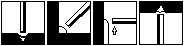 Fyzikální hodnoty:Obal/náplňrutilovýTeplota sušení300 °C/2hSvařovací proud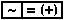 Použití pro:ŽáropevnéVysokolegovanéTypické chemické složení v %:C0.11Si< 0.90Mn2.00Cr25.0Ni20.0